NÁRODNÁ RADA SLOVENSKEJ REPUBLIKYII. volebné obdobieČíslo: 2016/2001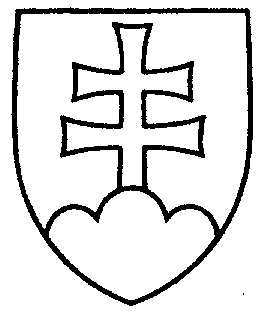 1948UZNESENIENÁRODNEJ RADY SLOVENSKEJ REPUBLIKYz 13. marca 2002k návrhu skupiny poslancov Národnej rady Slovenskej republiky na vydanie zákona o ochrane a rozvoji územia Bardejov (tlač 1250)	Národná rada Slovenskej republiky	po prerokovaní návrhu skupiny poslancov Národnej rady Slovenskej republiky na vydanie zákona o ochrane a rozvoji územia Bardejov (tlač 1250) v druhom a treťom čítaní	s c h v a ľ u j e	návrh skupiny poslancov Národnej rady Slovenskej republiky na vydanie zákona o ochrane a rozvoji územia Bardejov v znení schválených pozmeňujúcich  a doplňujúcich návrhov zo spoločnej správy výborov (tlač 1250a).Jozef  M i g a š  v. r.predsedaNárodnej rady Slovenskej republikyOverovatelia:Dušan  Š v a n t n e r   v. r.Jaroslav  S l a n ý   v. r.